* Elicit specifics during the course of the meeting if the client doesn’t provide this information by filling out a discovery planning survey before the meeting.Category: strengthsCategory: opportunitiesCategory: fearsCategory: other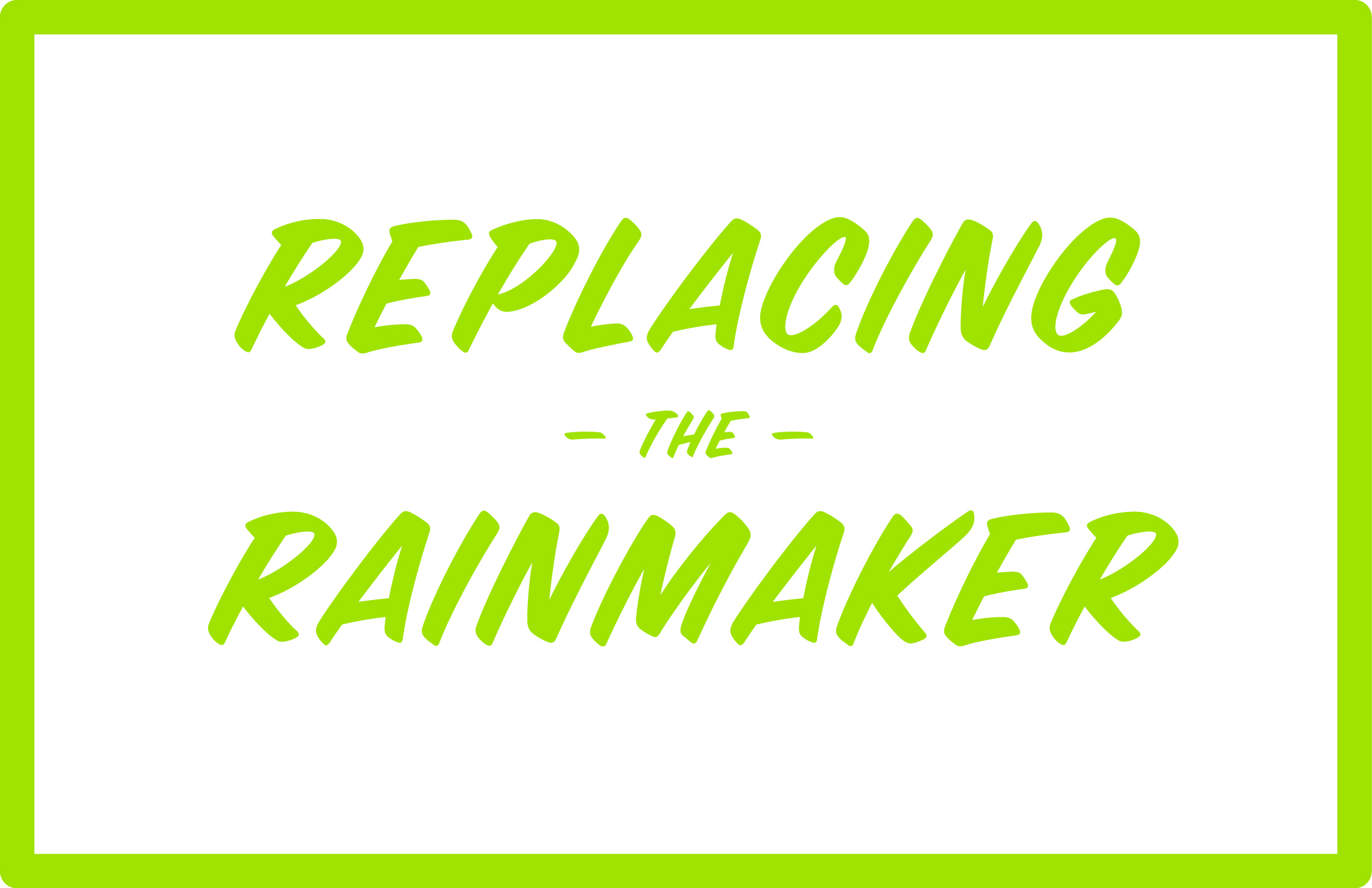 Discovery planningStrengths, opportunities and fears reportNameAge*Dependents*Assets*Liabilities*ObservationsIdeasOther commentsObservationsIdeasOther commentsObservationsIdeasOther commentsObservationsIdeasOther comments